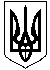 Карлівська міська радаКарлівського районуПолтавської областіВиконавчий комітет                                                Р О З П О Р Я Д Ж Е Н Н Явід  03 квітня 2017 року                                                                                № 46Про скасування розпорядженняміського голови                   Керуючись ст. 42, ч. 8 ст.59 Закону України «Про місцеве самоврядування в Україні»,скасувати розпорядження міського голови від 27 березня 2017 року № 45 «Про скликання вісімнадцятої позачергової сесії міської ради сьомого скликання»;оприлюднити дане розпорядження на офіційному сайті Карлівської міської ради.Міський голова                                                             О.С.Наконечний Стовбун 21199